「事業承継相談会」のご案内日本政策金融公庫 尾道支店では、以下の日程で「事業承継相談会」を開催します。皆さまのご参加をお待ちしています。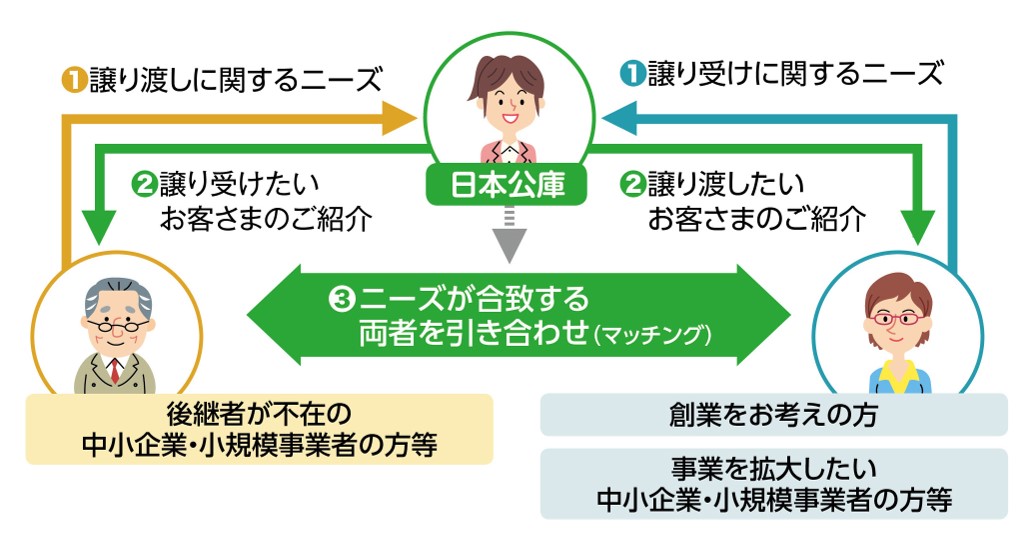 事業承継相談会に参加をご希望の方は、以下の参加申込票に必要事項をご記入いただき、尾道支店0848-22-7004へＦＡＸ、または郵送をお願いいたします。ご記入いただいたお客さまの情報は、日本公庫尾道支店が以下の利用目的の範囲内で利用いたします。1　本相談会の実施・運営2　アンケートの実施等による調査・研究および参考情報の提供3　融資制度等のご案内のためのダイレクトメールの発送等（任意）※上記３の利用目的に同意されない方は、右の□に「✔」をお付けください。　□前３の利用目的で利用することに同意しません。会社名（屋号）代表者名ご住所お電話番号該当項目の□に「✓」をお付けください。□　相談会に参加を希望する。（ご希望の時間帯をお選びください）※以下のご希望がある方は、該当項目の□に「✓」をお付けください。□　担当者から電話をもらいたい。□　パンフレット、借入申込書など融資に関する詳しい資料を送ってほしい。該当項目の□に「✓」をお付けください。□　相談会に参加を希望する。（ご希望の時間帯をお選びください）※以下のご希望がある方は、該当項目の□に「✓」をお付けください。□　担当者から電話をもらいたい。□　パンフレット、借入申込書など融資に関する詳しい資料を送ってほしい。